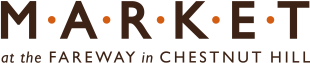 FOR IMMEDIATE RELEASE 						          CONTACT: Lindsey PeteJune 27, 2019 									      MARKET Manager								          lindsey.chestnuthill@gmail.comMARKET WELCOMES MoMos of TIBETPHILADELPHIA- MoMos of Tibet, owned by husband and wife team, Choedup and Lhakyi, will have its grand opening at the MARKET at the FAREWAY (located at 8221 Germantown Avenue in Chestnut Hill, Pennsylvania behind the Chestnut Hill Hotel) on Wednesday, June 19, 2019.  MoMo means dumpling in Tibetan, which is the vendor’s signature product.    As the name implies, the company specializes in handmade, steamed or fried, meat and vegetarian dumplings filled with healthy seasonal vegetables, cheeses, meats, olive oil and spices.  MoMos' original signature spicy and herb dipping sauces complements its dumplings.  The menu also includes smoothies, made-from-scratch Tibetan soups, and entrees.  While the basic product line comes from family recipes, it is important to the couple that their customers have a variety of options that are affordable, healthy and appealing to the western palate. MoMos has been catering events and selling at farmer’s markets in both Palm Beach, Florida and Montgomery County, Pennsylvania.  MoMos is honored to introduce its' products and meet new friends, in Philadelphia.  While there are numerous Tibetan restaurants in most of the major cities across the United States, MoMos of Tibet is the first Tibetan restaurant to be established in the Philadelphia market.  The Tibetan couple hopes to support their customers’ happiness with products that are healthy, affordable and naturally made-from-scratch.  They aim to blend the Tibetan tradition of sharing food with family and friends with their American lifestyle, while maintaining their balanced relationship with nature.  Choedup and Lhakyi's vision is to introduce themselves and their cuisine to the community through cooking classes at the Market at the Fareway and through group events in the 2019 fall and winter seasons.For more information about MoMos of Tibet, visit: http://www.marketatthefareway.com/momos-of-tibet/.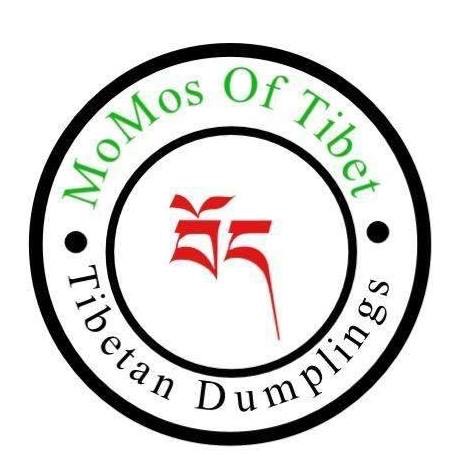 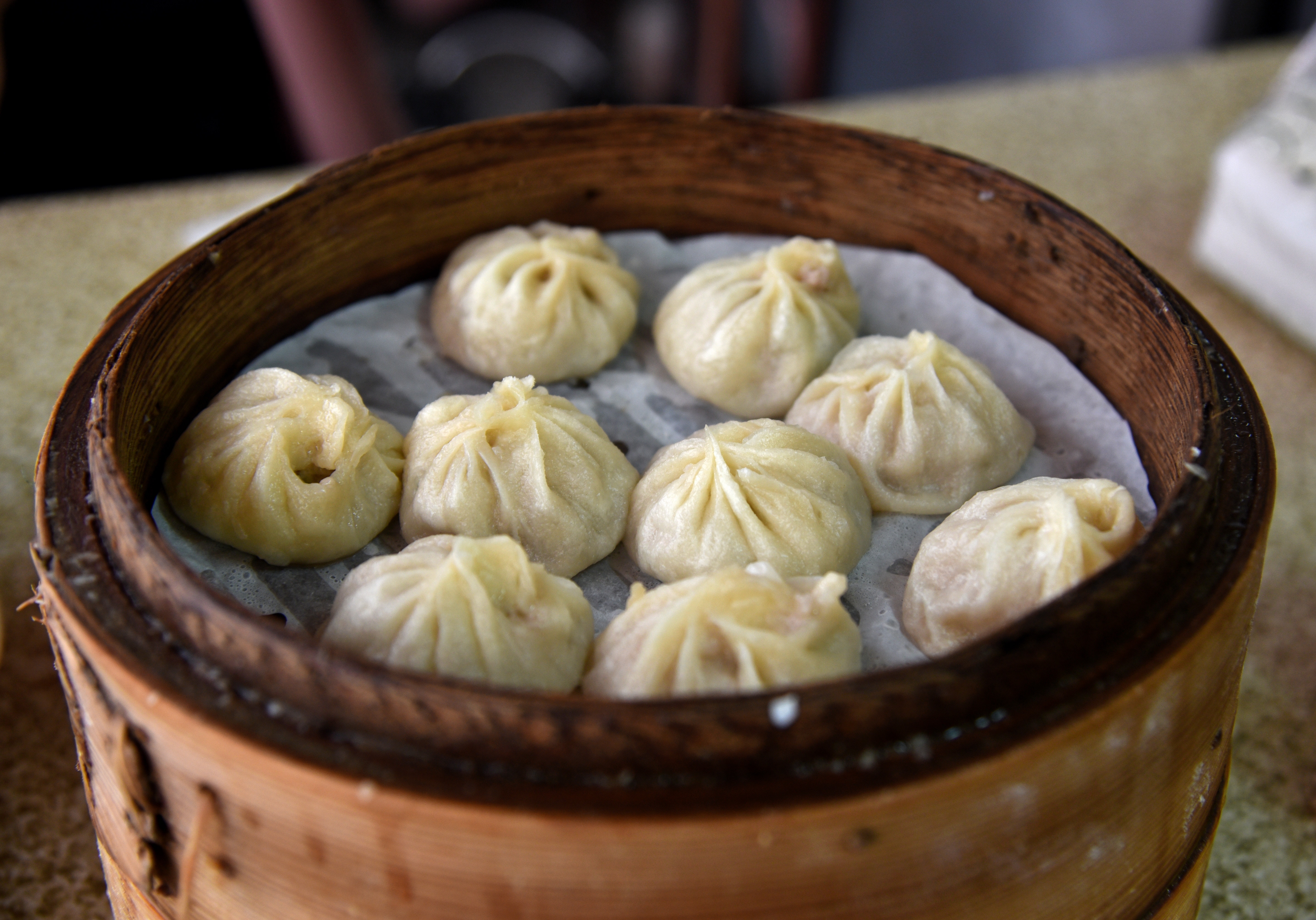 